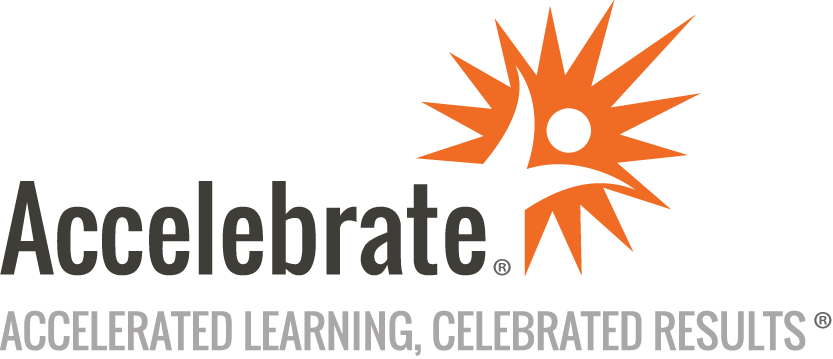 Introduction to Adobe ConnectCourse Number: TELE-102
Duration: 0.5 daysOverviewAdobe Connect is a modern, engaging, and interactive platform for conducting online meetings, courses, seminars, or other shared virtual sessions. The platform includes an interface for all users and roles, breakout room and layout management capabilities, accessibility features, modern sharing options, intuitive attendee management systems, and more.In this half-day, hands-on Adobe Connect class, participants learn how to use its wide array of features to conduct successful meetings.PrerequisitesNo prior experience is presumed.MaterialsAll attendees receive a quick reference covering the techniques shown in the class.Software Needed on Each Student PCAll attendees require a computer with Adobe Connect installed and tested, as well as a headset with microphone connected to the computer.ObjectivesCreate and configure meetingsShare screens and PowerPoint slidesWork with microphones and speakersInvite and manage attendeesOutlineCreate and Access Your Meetings Creating a MeetingConfiguring Your MeetingSending Meeting NotificationsEditing an Existing MeetingSharing Your Screen and Communicating Share Choices: Desktop, Windows, or ApplicationsView and Use Chat (including public and private messages)Controlling Your WebCamMonitoring Your ScreenshareSharing PowerPoint Content Using the Share Document FeatureAccessing the Content via the Share PodOther Supported Share Pod Content: images, video, and audioAudio Communications with VoIP Activating the Audio Setup WizardSelecting the Correct Microphone and SpeakersTesting the Microphone and SpeakersMuting/Unmuting the MicrophoneSetting Speaker VolumeMuting/Unmuting Your AttendeesSharing Webcam Video Start My WebcamUsing Multiple Webcams (if needed)Tips for Optimum Lighting and On Screen PresenceInviting Attendees Managing Access and EntryComposing an Email InvitationTime Zone ConsiderationsAllowing/Denying Entry as Attendees ArriveManaging Attendees Understanding the 3 Main Roles: Host, Presenter, and ParticipantGiving Presenter Control to a Guest and Taking it BackRequesting Mouse/Keyboard Control from the PresenterYielding Mouse/Keyboard Control to a ParticipantAdditional Time for Q&AConclusion